Every Time I Climb a Tree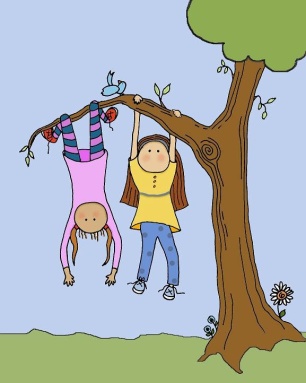 -by David McCordEvery time I climb a treeEvery time I climb a treeEvery time I climb a treeI scrape a legOr skin a kneeAnd every time I climb a treeI find some antsOr dodge a beeAnd get the antsAll over meAnd every time I climb a treeWhere have you been?They say to meBut don't they know that I am freeEvery time I climb a tree?I like it bestTo spot a nestThat has an eggOr maybe threeAnd then I skinThe other legBut every time I climb a treeI see a lot of things to seeSwallows rooftops and TVAnd all the fields and farms there beEvery time I climb a treeThough climbing may be good for antsIt isn't awfully good for pantsBut still it's pretty good for meEvery time I climb a tree.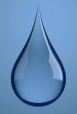 Raindrops-by Harry BehnThey tap like fingers on the window pane,But they aren't fingers, they are only rain.They fall the way bees do into a flower,But they aren't bees; they're pieces of a shower.They jump in puddles just like little men,Then they aren't ever even rain again,They're simply water wrinkled by the motionOf streams and rivers till they're only ocean.But ocean turns to waves, and waves to spraysAnd mist, and sometimes on a sunny dayMist sails up to the sky above the shroudsOf ships and there wind blows it into clouds.Then raindrops fall again. Unless they're snow.My teacher told me this, and so it's so.Coloring-by Harry BehnA rake, a coat, a meadow, a mill,A cake, a boat, a house on a hill,A kite, a spade, and a ball of string,A wind in the leaves, and the song birds sing-  It's Spring!We're outdoors coloringEvery bright beautiful wonderful thing.Under a lilac bush we've madeA studio with walls of shade,And in our painting books we spread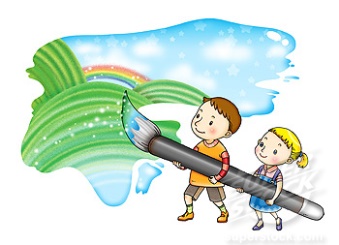 Pools of yellow, blue, and red-  Carefully, Though it doesn't matterTerribly much unless we spatter.Green and red, and there's a treeWith apples and cherries, and here's a seaWith a wave and a sky and a gull in flight,And this is the sun splashing light-  It's Spring!We're coloring, and all the birds singOf every bright beautiful wonderful thing!Patience-by Bobbi KatzChocolate Easter bunny  In a jelly bean nest,I'm saving you for very last  Because I love you best. I'll only take a nibble  From the tip of your earAnd one bite from the other side  So that you won't look queer.Yum, you're so delicious!  I didn't mean to eatYour chocolate tail till Tuesday  Oops! There go your feet!I wonder how your back tastes  With all that chocolate hair.I never thought your tummy  Was only filled with air!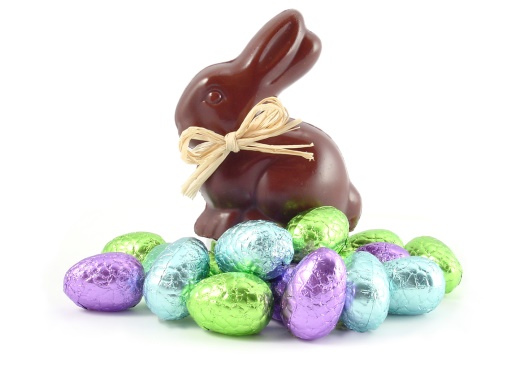 Chocolate Easter bunny  In a jelly bean nest,I'm saving you for very last  Because I love you best.Mr. Bidery's Spidery Garden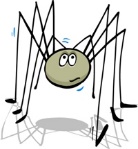 -by David McCordPoor old Mr. Bidery,His garden's awfully spidery:Bugs use it as a hidery.In April it was seedery,By May a mass of weedery;And oh, the bugs! How greedery.White flowers out or buddery,Potatoes made it spuddery;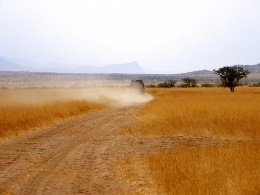 And when it rained, what muddery!June days grow long and shaddery;Bullfrog forgets his taddery;The spider legs his laddery.With cabbages so odory,Snapdragon soon explodery,At twilight all is toadery.Young corn still far from fodderyNo sign of goldenrodery,Yet feeling low and dodderyIs poor old Mr. Bidery,His garden lush and spidery,His apples green, not cidery.Pea-picking is so poddery!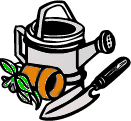 94-100 = A86-93 = B77-85 = C69-76 = D69 or below = Redo poemForeign Lands-by Robert Louis StevensonUP into the cherry tree  Who should climb but little me?  I held the trunk with both my hands  And looked abroad on foreign lands.  I saw the next-door garden lie,          Adorned with flowers, before my eye,  And many pleasant faces more  That I had never seen before.  I saw the dimpling river pass  And be the sky’s blue looking-glass;          The dusty roads go up and down  With people tramping in to town.  If I could find a higher tree  Farther and farther I should see,  To where the grown-up river slips          Into the sea among the ships,  To where the roads on either hand  Lead onward into fairy land,  Where all the children dine at five,  And all the playthings come alive. 